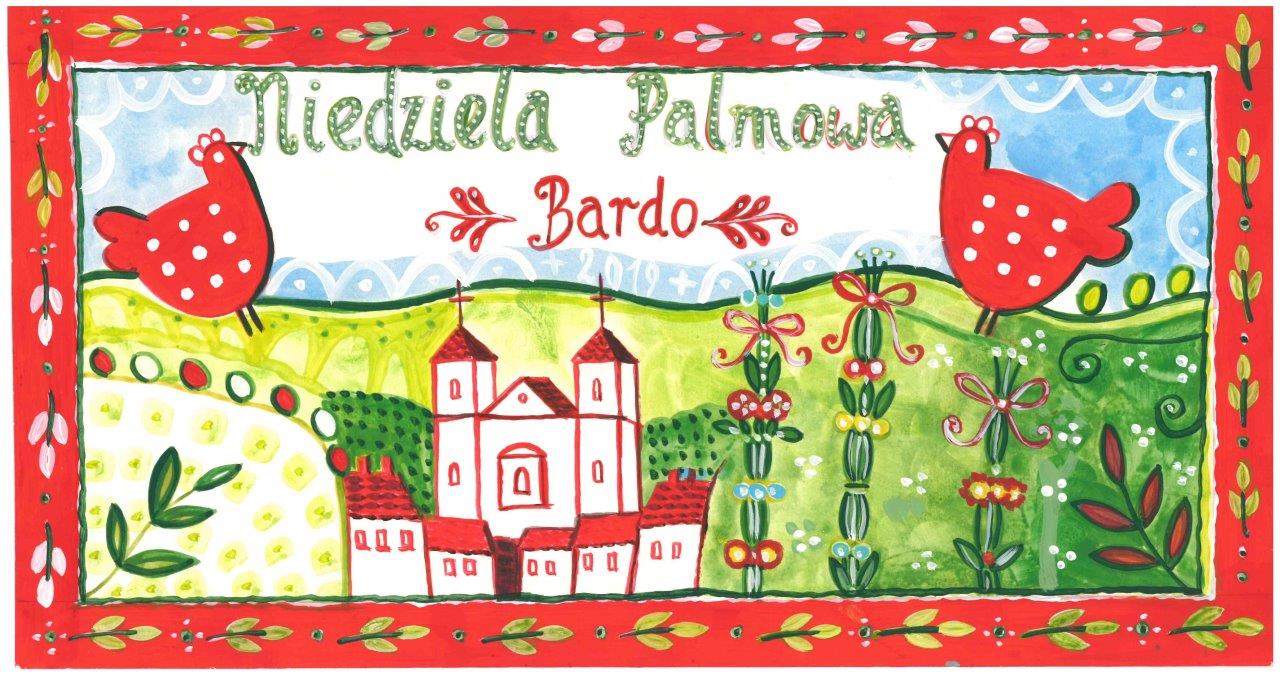 KARTA ZGŁOSZENIOWA – PISANKA WIELKANOCNAJARMARK WIELKANOCNY BARDO
Niedziela Palmowa, 14.04. 2019r.1. DANE WYSTAWCY/ FIRMY:A - nazwa wystawcyB – kategoria: ( proszę zakreślić odpowiednie pole X lub  )C – osoba do kontaktu (imię i nazwisko):D – telefon / e-maildata i podpis:...........................................................pisanka tradycyjnapisanka oryginalna